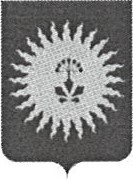 АДМИНИСТРАЦИЯАНУЧИНСКОГО МУНИЦИПАЛЬНОГО ОКРУГАПРИМОРСКОГО КРАЯПОСТАНОВЛЕНИЕ		19.06.2024                                    с.Анучино   	      № 553Об утверждении муниципальной программы«Обеспечение граждан твердым топливом (дровами) на территории Анучинского муниципального округа» на 2025 — 2029 годыРуководствуясь Федеральными законами от 06.10.2003 № 131-ФЗ «Об общих принципах организации местного самоуправления в Российской Федерации», постановлением Администрации Приморского края от30.12.2019 № 945-па (ред. от 31.05.2024) «Обеспечение доступным жильем и качественными услугами жилищно-коммунального хозяйства населения Приморского края», постановлением администрации Анучинского муниципального округа от 26.06.2023 № 495 ред. от 11.04.2024) «Порядком предоставления субсидий в целях возмещения недополученных доходов юридическим лицам, индивидуальным предпринимателям, осуществляющим обеспечение граждан твердым топливом (дровами) на территории Анучинского муниципального округа», Уставом Анучинского муниципального округа, администрация Анучинского муниципального округаПОСТАНОВЛЯЕТ:Утвердить муниципальную программу «Обеспечение граждан твердым топливом (дровами) на территории Анучинского муниципального округа» на 2025 - 2029 годы (прилагается).Аппарату администрации (Бурдейной) разместить настоящее постановление на официальном сайте администрации Анучинского муниципального округа в информационно-телекоммуникационной сети Интернет.З. Настоящее постановление вступает в силу со дня его опубликования.4. Контроль за исполнением настоящего постановления возложить на заместителя главы администрации Анучинского муниципального округа Дубовцева И.В.Глава Анучинского муниципального округа                           С.А. ПонуровскийУТВЕРЖДЕНА:Постановлением главы администрации Анучинского муниципального округаот 19.06.2024г. № 553Паспорт муниципальной программы «Обеспечение граждан твердым топливом (дровами) на территории Анучинского муниципального округа»на 2025 – 2029 годыХарактеристика сферы реализации ПрограммыСегодня с жителями края заключены более 3,5 тысяч договоров на аренду лесных участков для заготовки дров. По ним людям будет предоставлено более 64 тысяч кубометров дров. Арендаторы по договорам 10% заготовленной древесины должны предоставлять жителям в качестве дров. Тем не менее, жалобы от жителей на нехватку дров все равно продолжают поступать.Проблемы с обеспечением населения дровами – это системный вопрос. Не все граждане могут заготовить дрова сами. Стоимость дров для населения на территории края должна быть одинаковой.Механизм, должен быть следующим: определить топливоснабжающую организацию по результатам конкурсного отбора, которая будет обеспечивать граждан твердым топливом (дровами). Стоимость дров установлена как единый тариф во всем крае Агентством по тарифам Приморского края, а разница между платой граждан и реальной стоимостью с учетом доставки должна быть возмещена в качестве недополученных доходов топливоснабжающей организации. Приоритеты муниципальной политикиПриоритеты муниципальной политики в сфере по обеспечению граждан твердым топливом (дровами), а также механизмы их достижения определяются целями и задачами государственной программы Российской Федерации «Обеспечение доступным и комфортным жильем и коммунальными услугами граждан Российской Федерации», утвержденной Постановлением Правительства Российской Федерации от 30 декабря 2017 года № 1710 (ред. от 22.04.2024), Указом Президента Российской Федерации от 7 мая 2012 года № 600 «О мерах по обеспечению граждан Российской Федерации доступным и комфортным жильем и повышению качества жилищно-коммунальных услуг», а также «Стратегии социально-экономического развития Приморского края до 2030 года», утвержденные постановлением Администрации Приморского края от 28 декабря 2018 года № 668-па (ред. от 05.04.2024), «Стратегии социально-экономического развития Анучинского муниципального района до 2025 года», утвержденные постановлением администрации Анучинского муниципального района от 22.01.2013 года № 14, Устава Анучинского муниципального округа. Приоритеты муниципальной политики направлены на обеспечение граждан твердым топливом (дровами) в необходимом объеме и надлежащего качества. 3. Цели, задачи ПрограммыВ соответствии со стратегическими приоритетами формируется цель Программы:Обеспечение граждан твердым топливом (дровами) в необходимом объеме и надлежащего качества.	Достижение поставленных целей требует формирования комплексного подхода в муниципальном управлении, реализации скоординированных по ресурсам, срокам, исполнителям и результатам мероприятий для решения следующих задач Программы:         - создание условий для обеспечения граждан твердым топливом (дровами);        - обеспечение бесперебойного снабжения граждан твердым топливом (дровами);- возмещение затрат топливоснабжающей организации в связи с обеспечением граждан твердым топливом (дровами).4. Целевые показатели (индикаторы) Программы     Целевые показатели (индикаторы) Программы соответствуют ее приоритетам, целям и задачам.     Для оценки эффективности реализации Программы используются следующие показатели (индикаторы): доля площади жилищного фонда, обеспеченного твердым топливом, в общей площади жилищного фонда с печным отоплением.Сведенияо плановых значениях индикатораИсточником получения информации для определения фактически достигнутых значений показателей (индикаторов) подпрограммы за отчетный финансовый год является годовой отчет топливоснабжающей организации.5. Характеристика основных мероприятий Программы         Обобщенная характеристика реализуемых в составе муниципальной программы отдельных мероприятий приведена в Приложении № 1.6. Механизм реализации ПрограммыРеализация Программы обеспечивается ответственным исполнителем.Отдел ЖКХ управления жизнеобеспечения администрации Анучинского муниципального округа обеспечивает разработку, внесение изменений, согласование и утверждение Программы в установленном порядке.        Механизм реализации Программы направлен на эффективное планирование хода исполнения основных мероприятий, координацию действий участников ее реализации, обеспечение контроля исполнения программных мероприятий, проведение мониторинга состояния работ по выполнению Программы, выработку решений при возникновении отклонения хода работ от плана мероприятий Программы.        Администрацией Анучинского муниципального округа в рамках конкурсного отбора производится отбор претендентов на обеспечение граждан твердым топливом (дровами). С победителем заключается соглашение и присваивается статус топливоснабжающей организации на период действия соглашения. В рамках заключенного соглашения топливоснабжающая организация обеспечивает бесперебойное снабжение граждан, на территории округа, твердым топливом (дровами) и имеет право на возмещение недополученных доходов в связи с реализацией твердого топлива (дров). 7. Оценка применения мер регулирования       В целях эффективного осуществления мероприятий муниципальной Программы в ходе еѐ реализации, с учѐтом ежегодного формирования бюджета на очередной финансовый год и плановый период, ответственный исполнитель муниципальной программы планирует разрабатывать нормативные правовые акты Анучинского муниципального округа в сфере обеспечения граждан твердым топливом (дровами) на территории Анучинского муниципального округа.      Разработка и утверждение дополнительных нормативных правовых актов будет обусловлена:изменениями федерального законодательства;изменениями регионального законодательства;принятыми муниципальными правовыми актами.       Оценка применения мер государственного регулирования в сфере реализации муниципальной Программы и сведения об основных мерах правового регулирования в сфере реализации муниципальной Программы приведена в Приложении № 2.8 . Информация по ресурсному обеспечению Программы       Информация о ресурсном обеспечении муниципальной программы за счет средств бюджета Анучинского муниципального округа и прогнозная оценка привлекаемых на реализацию ее целей средств федерального бюджета, краевого бюджета приведена в Приложении № 3.     Финансирование мероприятий программы производится в соответствии с «Порядком предоставления субсидий в целях возмещения недополученных доходов юридическим лицам, индивидуальным предпринимателям, осуществляющим обеспечение граждан твердым топливом (дровами) на территории Анучинского муниципального округа», утвержденного постановлением главы администрации Анучинского муниципального района от 26.06.2023 № 495 (ред. от 11.04.2024).9. Сроки реализации Программы     Программа реализуется в один этап, в сроки 2025 – 2029 годы.10.Оценка эффективности реализации Программы Предложенные программой мероприятия позволят решить ряд проблем, связанных с обеспечением граждан твердым топливом (дровами) на территории Анучинского муниципального округа.Оценка эффективности реализации муниципальной программы проводится по следующим критериям:- степени достижения цели муниципальной программы;- степени достижения задач муниципальной программы;- степени реализации основных мероприятий (достижения ожидаемых непосредственных результатов их реализации);- степени соответствия запланированному уровню затрат.- степени эффективности использования бюджетных и внебюджетных средств.Оценка эффективности реализации муниципальной программы проводится ответственным исполнителем по итогам ее исполнения за отчетный финансовый год, а также по итогам завершения реализации муниципальной программы.Ответственный исполнитель предоставляет отчетные данные в финансово-экономическое управление администрации Анучинского муниципального округа для проведения мониторинга и оперативного контроля реализации муниципальной программы. В срок до 1 марта года, следующего за отчетным годом, годовой отчет о ходе реализации и оценке эффективности реализации муниципальной программы:информацию о степени выполнения мероприятий муниципальной программы в соответствии с Приложением № 4. информацию о расходовании бюджетных и внебюджетных средств на реализацию муниципальной программы в соответствии с Приложением № 5. сведения о достижении значений целевых индикаторов (показателей) муниципальной программы в соответствии с Приложением № 6. Приложение № 1Обобщенная характеристикареализуемых в составе муниципальной программы отдельных мероприятий«Обеспечение граждан твердым топливом (дровами) на территории Анучинского муниципального округа» на 2025 – 2029 годы (наименование муниципальной программы)Приложение № 2       Оценка применения мер государственного регулирования в сфере реализации муниципальной Программы и сведения об основных мерах правового регулирования в сфере реализации муниципальной Программы «Обеспечение граждан твердым топливом (дровами) на территории Анучинского муниципального округа» на 2025 – 2029 годы (наименование муниципальной программы)<*> - объем выпадающих доходов бюджета Анучинского муниципального округа, увеличение расходных обязательств Анучинского муниципального округа.Приложение № 3Информацияо ресурсном обеспечении муниципальной программы за счет средств бюджета Анучинского муниципального округа и прогнозная оценка привлекаемых на реализацию ее целей средств федерального бюджета, краевого бюджета «Обеспечение граждан твердым топливом (дровами) на территории Анучинского муниципального округа» на 2025 – 2029 годы (наименование муниципальной программы)<*> - главный распорядитель бюджетных средств.Приложение № 4Информацияо степени выполнения мероприятий муниципальной программы «Обеспечение граждан твердым топливом (дровами) на территории Анучинского муниципального округа» на 2025 – 2029 годы (наименование муниципальной программы)Приложение № 5Информацияо расходовании бюджетных средств на реализацию муниципальной программы«Обеспечение граждан твердым топливом (дровами) на территории Анучинского муниципального округа» на 2025 – 2029 годы (наименование муниципальной программы)--------------------------------<*> - заполняется нарастающим итогом с начала года <**> - заполняется нарастающим итогом с начала года.Приложение № 6Сведенияо достижении значений индикаторов (показателей) муниципальной программы «Обеспечение граждан твердым топливом (дровами) на территории Анучинского муниципального округа» на 2025 – 2029 годы (наименование муниципальной программы)--------------------------------<*> - заполняется нарастающим итогом с начала года (1 квартал, 1 полугодие, 9 месяцев, год).Ответственный исполнитель муниципальной программыОтдел ЖКХ управления жизнеобеспечения администрации Анучинского муниципального округаСоисполнители муниципальной программыСтруктура муниципальной программы:подпрограммы муниципальной программыПодпрограммы муниципальной программы отсутствуютотдельные мероприятия муниципальной программыПредоставление субсидий в целях возмещения недополученных доходов юридическим лицам, индивидуальным предпринимателям, осуществляющим обеспечение граждан твердым топливом (дровами).Реквизиты нормативных правовых актов, которыми утверждены государственные программы Российской Федерации, Приморского краяГосударственная программа Приморского края «Обеспечение доступным жильем и качественными услугами жилищно-коммунального хозяйства населения Приморского края»,утвержденная постановлением Администрации Приморского края от 30.12.2019 № 945-па (ред. от 31.05.2024) Цель муниципальной программыОбеспечение граждан твердым топливом (дровами) в необходимом объеме и надлежащего качества.Задачи муниципальной программы- создание условий для обеспечения граждан твердым топливом (дровами);- обеспечение бесперебойного снабжения граждан твердым топливом (дровами);- возмещение затрат топливоснабжающей организации в связи с обеспечением граждан твердым топливом (дровами).Индикаторы (показатели) муниципальной программыДоля площади жилищного фонда, обеспеченного твердым топливом, в общей площади жилищного фонда с печным отоплением.Этапы и сроки реализации муниципальной программыПрограмма реализуется в один этап, в сроки 2025 – 2029 годыОбъем средств бюджета Анучинского муниципального округа на финансирование муниципальной программы и прогнозная оценка привлекаемых на реализацию ее целей средств федерального, краевого бюджетов Объем средств бюджетных ассигнований на реализацию программы составляет 1000,0 тыс. рублей, в том числе:2025 год – 200,0 тыс. рублей;2026 год – 200,0 тыс. рублей;2027 год – 200,0 тыс. рублей;2028 год – 200,0 тыс. рублей;2029 год -  200,0 тыс. рублейПрогнозная оценка средств, привлекаемых на реализацию целей программы из краевого бюджета, составляет 0,0 тыс. рублей, в том числе:2025 год – 0,0 тыс. рублей;2026 год – 0,0 тыс. рублей;2027 год – 0,0 тыс. рублей;2028 год – 0,0 тыс. рублей;2029 год -  0,0 тыс. рублейОжидаемые результаты реализации муниципальной программы№ п/пНаименование индикатораЕдиница измеренияБазовый период, годБазовый период, годБазовый период, годБазовый период, годБазовый период, год№ п/пНаименование индикатораЕдиница измерения2025 год2026 год2027 год2028 год2029 год1Доля площади жилищного фонда, обеспеченного твердым топливом, в общей площади жилищного фонда с печным отоплением.%1515151515N п/пНаименование подпрограммы, основного мероприятия подпрограммы, отдельного мероприятия программыОтветственный исполнитель, соисполнителиСрокСрокожидаемый результат (краткое описание)Связь с показателями муниципальной программыN п/пНаименование подпрограммы, основного мероприятия подпрограммы, отдельного мероприятия программыОтветственный исполнитель, соисполнителиначала реализации программы, отдельного мероприятияокончания реализации программы, отдельного мероприятияожидаемый результат (краткое описание)Связь с показателями муниципальной программы12345671.Предоставление субсидий в целях возмещения недополученных доходов юридическим лицам, индивидуальным предпринимателям осуществляющим обеспечение граждан твердым топливом (дровами).Отдел жизнеобеспечения администрации Анучинского муниципального округа20252029Удовлетворение потребностей граждан в обеспечении твердым топливом (дровами) на территории Анучинского муниципального округа.Доля площади жилищного фонда, обеспеченного твердым топливом, в общей площади жилищного фонда с печным отоплением.N п/пНаименование меры государственного регулированияОбъем доходов/расходов Анучинского муниципального округа <*> (тыс. руб.)Финансовая оценка результатов применения мер государственного регулирования (тыс. руб.), годыФинансовая оценка результатов применения мер государственного регулирования (тыс. руб.), годыФинансовая оценка результатов применения мер государственного регулирования (тыс. руб.), годыФинансовая оценка результатов применения мер государственного регулирования (тыс. руб.), годыФинансовая оценка результатов применения мер государственного регулирования (тыс. руб.), годыКраткое обоснование необходимости применения мер государственного регулирования для достижения цели муниципальной программыN п/пНаименование меры государственного регулированияОбъем доходов/расходов Анучинского муниципального округа <*> (тыс. руб.)очередной финансовый год (2025)первый год планового периода (2026)второй год планового периода (2027)третий год планового периода (2028)четвертый год планового периода (2029)Краткое обоснование необходимости применения мер государственного регулирования для достижения цели муниципальной программы1234567891.Изменения в муниципальную программу «Обеспечение граждан твердым топливом (дровами) на территории Анучинского муниципального округа» на 2025-2029 годы, касающиеся внесениядополнений и уточнениймероприятий и объемовфинансирования0,00,00,00,00,00,0Будет обусловлена:изменениями федерального законодательства;изменениями регионального законодательства;принятыми муниципальными правовыми актами.N п/пНаименование подпрограммы, основного мероприятия подпрограммы, отдельного мероприятия программыОтветственный исполнитель, соисполнитель/ГРБС <*> основного мероприятия подпрограммы, отдельного мероприятия программыИсточник ресурсного обеспеченияКод бюджетной классификацииКод бюджетной классификацииКод бюджетной классификацииКод бюджетной классификацииОценка расходовОценка расходовОценка расходовОценка расходовОценка расходовN п/пНаименование подпрограммы, основного мероприятия подпрограммы, отдельного мероприятия программыОтветственный исполнитель, соисполнитель/ГРБС <*> основного мероприятия подпрограммы, отдельного мероприятия программыИсточник ресурсного обеспеченияГРБСРз ПрЦСРВРочередной финансовый год (2025)первый год планового периода (2026)второй год планового периода (2027)третий год планового периода (2028)четвертый год планового периода (2029)1234567891011121.Предоставление субсидий в целях возмещения недополученных доходов юридическим лицам, индивидуальным предпринимателям осуществляющим обеспечение граждан твердым топливом (дровами)Отдел жизнеобеспечения администрации Анучинского муниципального округавсего920200,0200,0200,0200,0200,01.Предоставление субсидий в целях возмещения недополученных доходов юридическим лицам, индивидуальным предпринимателям осуществляющим обеспечение граждан твердым топливом (дровами)Отдел жизнеобеспечения администрации Анучинского муниципального округакраевой 9200,00,00,00,00,01.Предоставление субсидий в целях возмещения недополученных доходов юридическим лицам, индивидуальным предпринимателям осуществляющим обеспечение граждан твердым топливом (дровами)Отдел жизнеобеспечения администрации Анучинского муниципального округабюджет Анучинского муниципального округа920200,0200,0200,0200,0200,0Итого:Итого:Итого:200,0200,0200,0200,0200,0N п/пНаименование подпрограммы, основного мероприятия подпрограммы, отдельного мероприятия программыОтветственный исполнитель, соисполнительПлановая дата окончания реализации мероприятия подпрограммы, отдельного мероприятияФактическая дата окончания реализации мероприятия подпрограммы, отдельного мероприятияЗапланированный результат реализации мероприятия подпрограммы, отдельного мероприятияФактический результат реализации мероприятия подпрограммы, отдельного мероприятияЗаключено контрактов на отчетную дату, тыс. рублейПричины невыполнения/отклонения сроков, и их влияние на ход реализации муниципальной программы123456781.2.3.N п/пНаименование подпрограммы, основного мероприятия подпрограммы, отдельного мероприятия программыИсточники ресурсного обеспеченияКод бюджетной классификацииОценка расходов (в соответствии с муниципальной программой) на текущий годЗапланировано по сводной бюджетной росписи <*>Кассовые расходы, тыс. руб. <**>1.Предоставление субсидий в целях возмещения недополученных доходов юридическим лицам, индивидуальным предпринимателям осуществляющим обеспечение граждан твердым топливом (дровами)всего1.Предоставление субсидий в целях возмещения недополученных доходов юридическим лицам, индивидуальным предпринимателям осуществляющим обеспечение граждан твердым топливом (дровами)краевой бюджет (субсидии, субвенции, иные межбюджетные трансферты)1.Предоставление субсидий в целях возмещения недополученных доходов юридическим лицам, индивидуальным предпринимателям осуществляющим обеспечение граждан твердым топливом (дровами)бюджет Анучинского муниципального округаN п/пИндикатор (показатель) (наименование)Единица измеренияЗначения индикатора (показателя) муниципальной программыЗначения индикатора (показателя) муниципальной программыОбоснование отклонений значений индикатора (показателя) на конец отчетного периода (при наличии)N п/пИндикатор (показатель) (наименование)Единица измеренияотчетный годотчетный период <*>Обоснование отклонений значений индикатора (показателя) на конец отчетного периода (при наличии)1234561.Доля площади жилищного фонда, обеспеченного твердым топливом, в общей площади жилищного фонда с печным отоплением.%